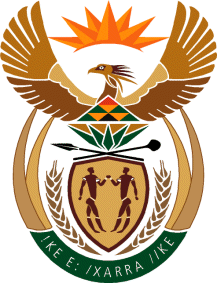 MinistryEmployment & LabourRepublic of South AfricaPrivate Bag X499, PRETORIA, 0001. Laboria House 215 Schoeman Street, PRETORA Tel: (012) 392 9620 Fax: 012 320 1942Private Bag X9090, CAPE TOWN, 8000. 120 Plein Street, 12th Floor, CAPE TOWN Tel: (021) 466 7160 Fax 021 432 2830www.labour.gov.zaNATIONAL ASSEMBLYWRITTEN REPLYQUESTION NUMBER: 346 [NW500E]346.	Mr M Waters (DA) to ask the Minister of Employment and Labour:Over the past three financial years, (a) what number of businesses within the greater (i) Kempton Park and (ii) Edenvale area (aa) have been inspected in order to determine if they comply with broad-based black economic empowerment and affirmative action legislation and (bb) failed the compliance inspection, (b) what were the reasons for failing to comply in each specified case and (c) what amounts in fines were paid by each business?									NW500EREPLY:Question 1.Number of businesses inspected to determine compliance with affirmative Action legislation:The total number of employers inspected in Kempton Park is 12.1. Securitas Specialised Services (Inspection)2. Xylem Water Solutions (Inspection)3. Ziegler South Africa (Inspection)4. South African Express Airways (Inspection)5. Improvair Environmental Solutions  ( DG Review)6. Aviator Hotel (Inspection)7. Andru Mining (PTY) LTD8. Peermont Global (PTY) LTD Emperors Palace (Inspection)9. Right side up distributors (PTY) LTD (Inspection)10. Jumbo Brands (PTY) LTD (Inspection)11. Burger Radiologist Inc. (Inspection)12. Rham Equipment (PTY) LTD (Inspection)The total number of employers inspected in Isando is 3.1. Revlon South Africa (Inspection)2. Reckitt Benckiser (PTY) LTD (Inspection)3 Abavikeli Security Services (Inspection)The total number of employers inspected in Edenvale is 4.1.Questek Advanced Technologies (PTY) LTD(Inspection)2.Brunational (PTY) LTD(Inspection)3. Alschemex South Africa (PTY) LTD (Inspection)4. Acoc Dynamics CC (Inspection)The total number of employers inspected is 19.Question 2.Number of business within Kempton Park that failed to comply with Employment Equity legislation1. Ziegler South Africa failed to comply with Section 20 in that the employer did not prepare and implement an Employment Equity Plan. Case filed with the Labour Court on the 29 of March 2018 under case number J1033/18.2. South African Express Airways failed to comply with Section 20 in that the employer did not prepare and implement an Employment Equity Plan. Case secured with the Labour Court on the 20 August 2019 under case number J 1810/19. (Referral to court underway)3. Improvair Environmental Solutions failed to comply with Section 20 in that the employer did not prepare and implement an Employment Equity Plan. (Referral to court underway)Number of business within Isando that failed to comply with Employment Equity legislation1. Revlon South Africa failed to comply with Section 20 in that the employer did not prepare and implement an Employment Equity Plan. Case secured with the Labour Court on the 19 December 2019 under case number J 2456/19. (Referral to court underway)2. Reckitt Benckiser (PTY) LTD failed to comply with Section 20 in that the employer did not prepare and implement an Employment Equity Plan. (Referral to court underway)Number of business within Edenvale that failed to comply with Employment Equity legislation1. Questek Advanced Technologies (PTY) LTD failed to comply with Section 20 in that the employer did not prepare and implement an Employment Equity Plan. (Referral to court underway)2.Brunational (PTY) LTD failed to comply with Section 20 in that the employer did not prepare and implement an Employment Equity Plan. (Referral to court underway)The total number of employers inspected not complying is 7 and the amount cited in our claim is R 1.5 Million x 7 which equates to R 10.5 Million .